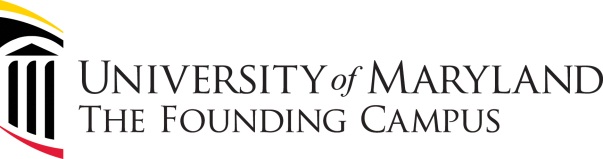 FACULTY SENATE MEETING MINUTESPresident’s Boardroom - 220 N. Arch St. - The Saratoga Building - 14th FloorFebruary 19, 2014; 12:00 p.m. – 1:00 p.m.Senators in Attendance:  Dr. Nina Trocky, President; Dr. Julie Zito, Vice President; Dr. Norbert Myslinski, Secretary; Dr. Charlotte Bright; Dr. Sarah Michel; Dr. Larry Weiss; Dr. Richard Zhao. Dr. Donna Harrington, Dr. Karen Clark, Dr. Isabelita Rambob, Dr. Richard Manski, Dr. Amber Beitelshees, Ms. Paula Raimondo, Dr. Abraham Schneider, Dr. Gary Fiskum, Dr. Peter Gilbert, Dr. Jane Lipscomb, Dr. Marc Hochberg, Dr. Bangha Casado,  Dr. Michael Bond, Dr. Joseph Proulx, Dr. David Williams.Senators in Attendance via conference call: Dr. Yvette RooksGuests in Attendance: Dr. Roger Ward, Dr. Bruce Jarrell, Ms. Carol McKissick, Mr. Peter GilbertStaff:  Ms. Saifa Bikim-Edeze1. January meeting minutes: Approved without changes.2. Shared Governance Survey Update- Dr. Trocky 	The timetable for completing the survey process is as follows.		February: Create Survey		Early March: Launch survey via e-mail		Mid-March: Send out e-mail reminder to complete survey		End of March: Survey completion deadlineEarly April: Analyze data / develop reportApril 18: Submit report to CUSF chairMid-May post survey report on Faculty Senate web siteThe return rate is important, so it was recommended that the Senators actively encourage their faculty peers to complete the survey. Survey results will be anonymous with data reported in aggregate form. The text of the e-mails to each faculty member for 1) The initial invitation to participate in the survey, and 2) The reminder e-mail, were discussed.CARO Report – Dr. Jarrell Concern was expressed regarding inadequacies with campus financial reporting systems and processes in handling faculty grants and other accounts. These include: 1) excessive justification for purchases and 2) difficulty in effectively reporting of financial information such as encumbrances or consultant fees. Over justification is burdensome. Reporting issues are burdensome and make it difficult to determine fund balances. Mr. Gilbert reported that the Procurement Department, under Kathy Byington, has already identified related similar issues. Ms. Byington is leading a team to review procurement effectiveness and is evaluating how procurement rules are interpreted. Mr. Gilbert led a team of administrators on a visit to University of Washington to discuss their procurement processes. People Soft was upgraded recently to allow more flexibility to address research grant financial reporting requirements to include unique features requested by researchers. Ms. McKissick reported that the BioPark has undergone a similar process. BIORESCO has realized some real success with the assistance of (MAS) Managerial Accounting Services in dealing with Procurement Services and their interpretations and interactions. Ms. McKissick wondered if UMB could put in place a review board of sorts that would be well versed in scientific endeavors and could assist Procurement procedures. Regarding search committees, there are currently 5 candidates for the Dean of the Law School. Applications for the Dean of the Dental school are currently being reviewed, and the final candidates will the interviewed in April. Crime on campus, including recent assaults, was discussed. It was suggested more foot patrols were needed, and that the Chief Williams and Mr. Gilbert should be invited back to a future Senate meeting to give an update.Regarding our Academic Freedom document, the Board of Regents said they do not want us to put it in our Faculty Handbook because their current policy is sufficient. A discussion ensued about putting in on our faculty senate website. This led to a more basic observation that there might be a lack of communication between the Board of Regents (BOR) and CUSF. However, Dr. Jarrell did state that the BORs did recognize that this issue was important and discussions were planned. Besides UMB, three other schools submitted their academic freedom document to their presidents for inclusion on the faculty handbook. The academic freedom document will be posted on the faculty senate web site by Dr. Trocky and posted on the Office of Academic Affairs web site by Dr. Jarrell.Some Senators felt that the Shuttle Service between UMB and UMBC should resume. It was noted that hospital/medical center personnel had used the free shuttle to circumvent parking fees on campus. Senators noted that the shuttle served to support professional collaboration and transportation for post docs between campuses. The shuttle system between UMCP and Shady Grove was working well but it was very expensive. Dr. Jarrell reported the UMB-UMBC shuttle, at this time, would not resume.New Mission Statement – Mr. Gilbert and Dr. WardMr. Gilbert explained the purpose of revising the school’s mission statement. It is required by the Board of Regents that all mission statements be reviewed every 5 years. UMB’s review was started 2 years ago. The process of reviewing and possibly changing it involves the President, Vice-Presidents, Deans, Planning Committee leaders, Middle States Committee, USM, Adjunct faculty, USGA, Faculty and Staff Senates, and MHEC, as well as considering the UMB Strategic Plan. The current statement consists of 5 sentences. Serious consideration is being given to a one sentence mission statement including these two options:To serve the public good and the people of Maryland through education, research, patient care, and service.To improve the human condition of the people of Maryland and advance the public good through education, research, patient care, and service.Some Senators feel that a one-sentence statement is not detailed enough.Mr. Gilbert asked for input from the senators by March 7th. Dr. Trocky will collect input and forward to Mr. Gilbert.The revised mission statement will be finalized on March 26 and submitted to USM on March 31.CUSF Committee Report – Dr. Manski, Dr. Rambob, and Dr. ClarkThere are 2 bills pending in Annapolis regarding education:One would require that all new education programs pass a judicial review before being approved.The second would allow collective bargaining for community colleges, especially for adjunct faculty. A concern was expressed by the Senate that collective bargaining is incompatible with shared governance.New BusinessDr. Perman is attending the April 16 Faculty Senate Meeting.Discussions regarding the timing of UMB closings due to weather and the use of liberal leave. The senators requested closures be announced earlier, before 5 am, to minimize faculty, staff, and students commuting to a closed campus unnecessarily.A list of benefits from Mpower should be brought in to a Senate meeting and discussed again.Respectfully submitted,Dr. Norbert Myslinski, Faculty Senate Secretary         